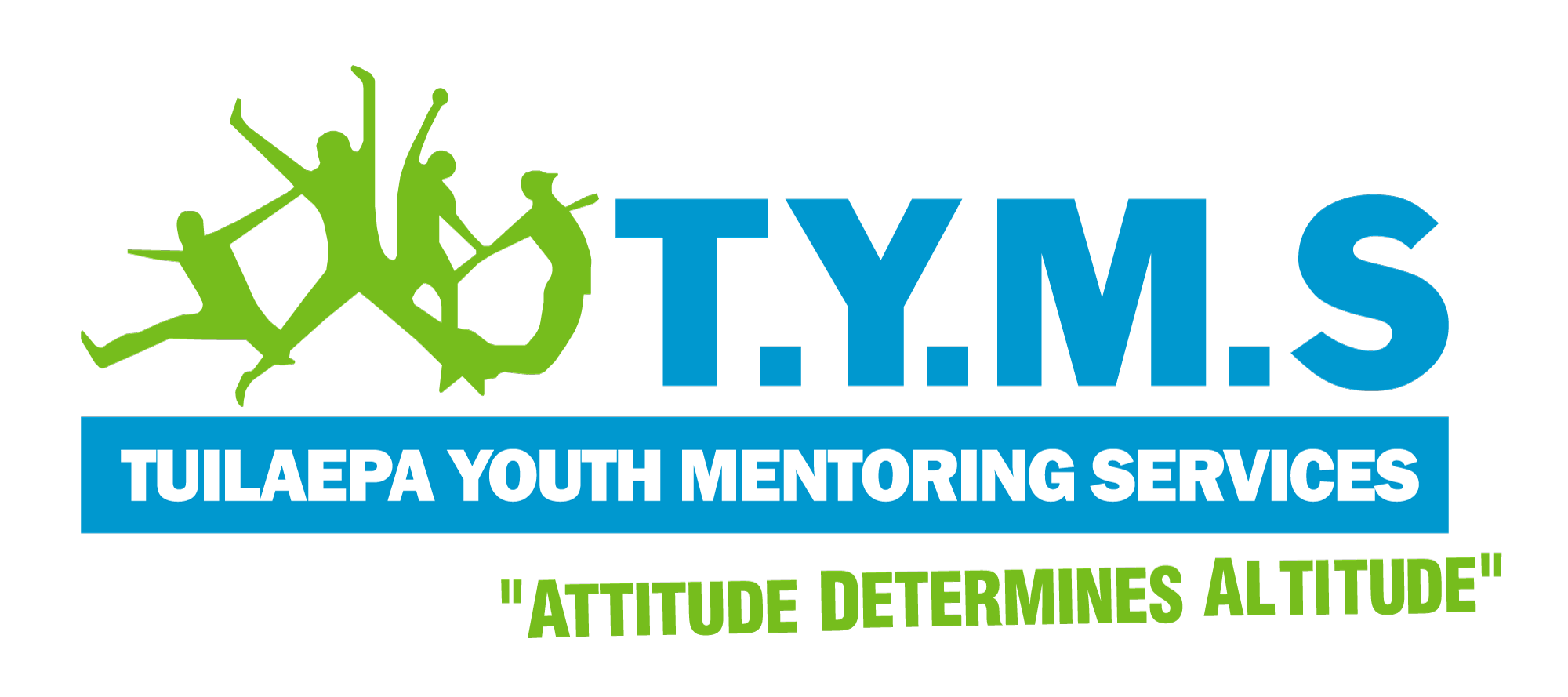 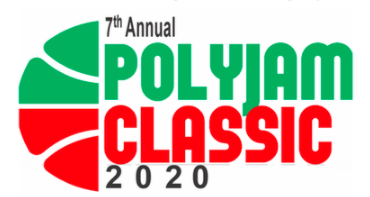 Polyjam Classic 2020 Full-day Pacific Basketball CompetitionSaturday 5th December 2020 | Birdwood Park, Ranui REGISTRATION FORM (FOR TEAMS)Team Name (Country):        Team Captain Name: Manager Name:                                                              Manager Mobile: I acknowledge that I am responsible for the actions and behaviour of my team, and that I will take care and be accountable for the return of all TYMS singlets at the end of the tournament. Signature:                                                                        Date: 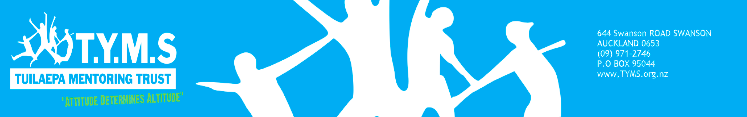 No. playersFirst and Last Name (Singlet Size)MobileVillage/Iwi12345678910Extra